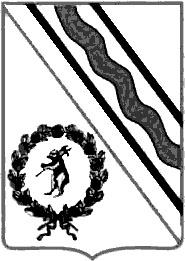 Администрация Тутаевского муниципального районаПОСТАНОВЛЕНИЕот 07.11.2023 № 802а-пг.ТутаевО внесении изменений в Порядок предоставления субсидии частнымобщеобразовательным организациям, осуществляющим образовательную деятельность по имеющим государственную аккредитацию основным общеобразовательным программам, на возмещение затрат на организацию питания обучающихся, утвержденныйпостановлением АТМР от  25.01.2022 № 44-пВ соответствии с Федеральными законами от 06.10.2003 № 131-ФЗ «Об общих принципах организации местного самоуправления в Российской Федерации», от 12.01.1996 № 7-ФЗ «О некоммерческих организациях», статьей 78.1 Бюджетного кодекса Российской Федерации, Постановлением Правительства РФ от 18.09.2020 № 1492 «Об общих требованиях к нормативным правовым актам, муниципальным правовым актам, регулирующим предоставление субсидий, в том числе грантов в форме субсидий, юридическим лицам, индивидуальным предпринимателям, а также физическим лицам - производителям товаров, работ, услуг, и о признании утратившими силу некоторых актов Правительства Российской Федерации и отдельных положений некоторых актов Правительства Российской Федерации», на основании протеста Тутаевской межрайонной прокуратуры от  31.10.2023 № 3-2-2023Администрация Тутаевского муниципального района 	                                                   .	                                                     ПОСТАНОВЛЯЕТ:         1. Внести в Порядок предоставления субсидии частным общеобразовательным организациям, осуществляющим образовательную деятельность по имеющим государственную аккредитацию основным общеобразовательным программам, на возмещение затрат на организацию питания обучающихся, утвержденный постановлением Администрации Тутаевского муниципального района от 25.01.2022 № 44-п следующие изменения:          1.1. В пункте 1.1 Раздела 1 и далее по тексту слова «Департамента образования» в соответствующем падеже заменить словами «Управления образования и спорта» в соответствующем падеже.          1.2. В пункте 1.2 Раздела 1 слова «(далее – Департамент образования)» исключить.          1.3. Пункт 2.2 Раздела 2 Порядка изложить в следующей редакции:          «2.2. Отбор получателей субсидии производится ежегодно в форме запроса предложений на основании предложений (заявок), направленных участниками отбора в Управление образования и спорта Администрации Тутаевского муниципального района на участие в отборе по предоставлению субсидии до 1 декабря текущего года с предоставлением следующих документов: - копии свидетельства о государственной регистрации юридического лица; - копии свидетельства о постановке на учет в налоговом органе; - копии лицензии на право ведения образовательной деятельности по реализации основных общеобразовательных программ и копия свидетельства о государственной аккредитации; - справки об отсутствии задолженности по налогам, сборам и иным обязательным платежам любого уровня бюджетной системы Российской Федерации, в том числе в бюджеты государственных внебюджетных фондов, выданные не позднее, чем за один месяц до даты подачи документов:  - справки из Фонда социального страхования Российской Федерации об отсутствии просроченной задолженности по уплате страховых взносов; - справки  об отсутствии просроченной задолженности по возврату в бюджет Тутаевского муниципального района субсидий, бюджетных инвестиций и иной просроченной задолженности по состоянию на дату подписания заявления; - копии Устава организации, заверенной руководителем; -  информации о численности обучающихся, которым предоставляется социальная услуга по обеспечению бесплатным питанием по состоянию на 1 декабря года, предшествующего году получения субсидии, указанному в заявлении (для вновь созданных частных общеобразовательных организаций, а также в случае получения частной общеобразовательной организацией лицензии на соответствующий уровень общего образования - на дату получения лицензии на осуществление образовательной деятельности по основным общеобразовательным программам);           - согласия на публикацию (размещение) в информационно-телекоммуникационной сети «Интернет» информации об организации, о подаваемом организацией заявлении, иной информации об Организации, связанной с соответствующим отбором.».           1.4. Раздел 2 Порядка дополнить пунктами 2.14, 2.15 следующего содержания:           «2.14. При предоставлении субсидии, обязательным условием ее предоставления является согласие получателя субсидии на осуществление проверки главным распорядителем бюджетных средств соблюдения им условий и порядка предоставления субсидии, в том числе в части достижения результатов предоставления субсидии, а также проверки органами муниципального финансового контроля в соответствии со статьями 2681 и 2692 Бюджетного кодекса Российской Федерации.           2.15. Результатом предоставления субсидии является обеспечение получателем субсидии обучающихся, имеющих право на получение социальной услуги в соответствии с Социальным кодексом Ярославской области, бесплатным питанием.».           1.5. В приложении 1 к Порядку слова «Департамент образования» заменить словами «Управление образования и спорта».           1.6. В приложении 6 к Порядку:           1.6.1. В наименовании слова «Департамента образования» заменить словами «Управления образования и спорта».           1.6.2. В пункте 1.1 раздела 1 слова «Департамента образования» заменить словами «Управления образования и спорта», слова «Департамент образования Администрации Тутаевского муниципального района (далее – Департамент образования)» заменить словами «Управление образования и спорта Администрации Тутаевского муниципального района (далее – Управление образования и спорта).».           1.6.3. В пункте 1.3 раздела 1 и далее по тексту слова «директор Департамента образования» в соответствующем падеже заменить словами «начальник управления и спорта» в соответствующем падеже, слова «заместитель директора Департамента по финансово-экономическим вопросам, ведущий специалист – юрисконсульт Департамента  образования» заменить словами «заместитель начальника управления образования и спорта, главный специалист юридического отдела административно-правового управления».           1.6.4. В пункте 1.4 раздела 1 слова «Департамента образования» заменить словами «Управления образования и спорта».  2. Контроль за исполнением настоящего постановления возложить на заместителя Главы Администрации Тутаевского муниципального района по социальным вопросам Иванову О.Н.  3. Настоящее постановление вступает в силу после его официального опубликования.Глава Тутаевскогомуниципального района                                                                       О.В. Низова